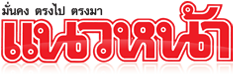 ข่าวประจำวันที่ 22 กรกฎาคม หน้าที่ 14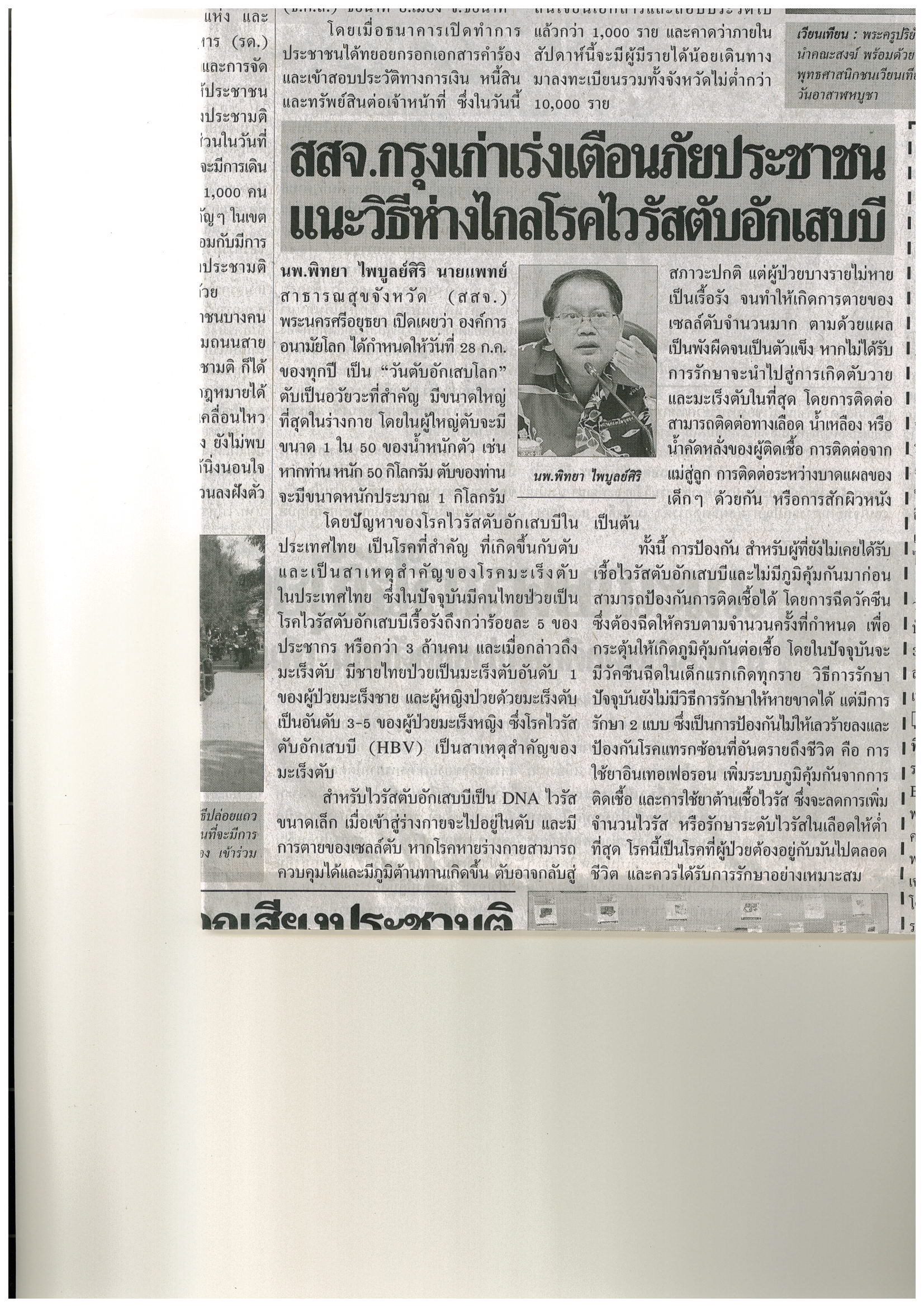 